Пресс-релиз мероприятияВсероссийской открытой конференции в рамках ежегодной международной культурно-образовательной акции «Ночь музеев»: «Архитектура Юга России. История и современность»Выставка творческих работ преподавателей и студентов: «Визуальная реконструкция архитектурного наследия».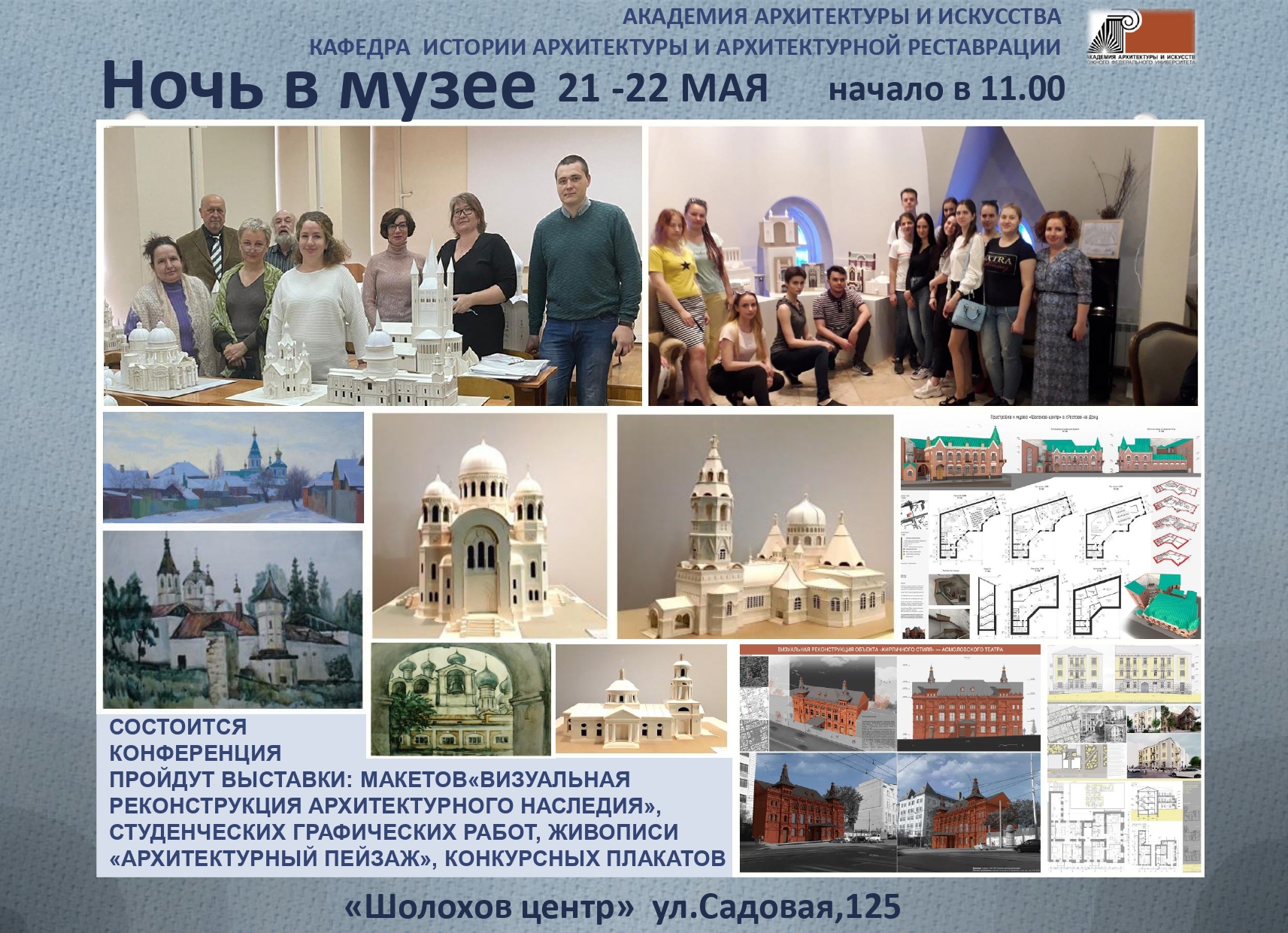 21 мая 2022 года в 11.00, в  выставочном зале Выставочно - просветительского отдела «Шолохов-Центр» (ул.Б.Садовая,125) состоится традиционная Всероссийской открытая конференции в рамках ежегодной международной культурно-образовательной акции «Ночь музеев»: «Архитектура Юга России. История и современность». Мероприятие организовано Выставочно-просветительским центром «Шолохов-Центр» Государственного музея-заповедника М.А. Шолохова и Академией архитектуры и искусств Южного федерального университета, совместно с Ростовской Государственной консерваторией им. С.В. Рахманинова.В ходе мероприятия прозвучат приветственные слова и доклады: Шолохова Петра Александровича - зав.отделом выставочно-просветительского «Шолохов- Центра», доктора искусствоведения, доцента кафедры Истории музыки Ростовской Государственной консерватории им. С.В. Рахманинова Деминой Веры Николаевны; кандидата архитектуры, заведующей кафедрой ИАИАР ААИ ЮФУ Ивановой-Ильичевой Анны Михайловны; профессора кафедры ИАИАР ААИ ЮФУ, советника РААСН Алексеева Сергея Юрьевича; кандидата исторических наук, советника РААСН, ведущего научного сотрудника Филиала ФГБУ "ЦНИИП Минстроя России" НИИТИАГ Баевой Ольги Владимировны; кандидата архитектуры, доцента кафедры ИАИАР ААИ ЮФУ Бучка Александра Михайловича; Сухоруковой Татьяны Георгиевна, доцента каф. ИАИАР ААИ ЮФУ, старшего преподавателя кафедры ИАИАР ААИ ЮФУ Мокиной Альбины Юрьевны; преподавателя кафедры ИАИАР ААИ ЮФУ Москаленко Ирины Александровны и студентов ААИ ЮФУ. Основная тема докладов – Архитектура Юга России, сохранение культурного наследия региона.В исполнении ансамбля народной песни ФГБОУ ВО РГК им. С.В. Рахманинова, прозвучат музыкальные номера, под руководством художественного руководителя, кандидат искусствоведения, профессора Татьяны Александровны Карташовой. Также, с 21 по 22 мая в выставочном зале Выставочно - просветительского отдела «Шолохов-Центр» (ул. Б.Садовая, 125), будут проходить выставки творческих работ преподавателей и студентов Академии архитектуры и искусств ЮФУ: выставка живописи «Архитектурный пейзаж», и выставка графических работ и макетов «Визуальная реконструкция архитектурного наследия». Будут представлены работы директора ООО Гранд-Бизнес Резникова Василия Валентиновича, доцента кафедры Рисунка Хашхаяна Христофора Ильича, профессора кафедры ТИП ИЗО Орехова Николая Власовича, доцента кафедры ТИП ИЗО Писаренко Сергея Александровича, а также студентов, обучающихся направления «Реконструкция и реставрация архитектурного наследия», выполненные под руководством преподавателей кафедры ИАИАР.       Также, 22 мая 2022 года в  выставочном зале Выставочно - просветительского отдела «Шолохов-Центр» (ул.Б.Садовая,125) состоится выставка плакатов https://vk.com/wall-111833631_627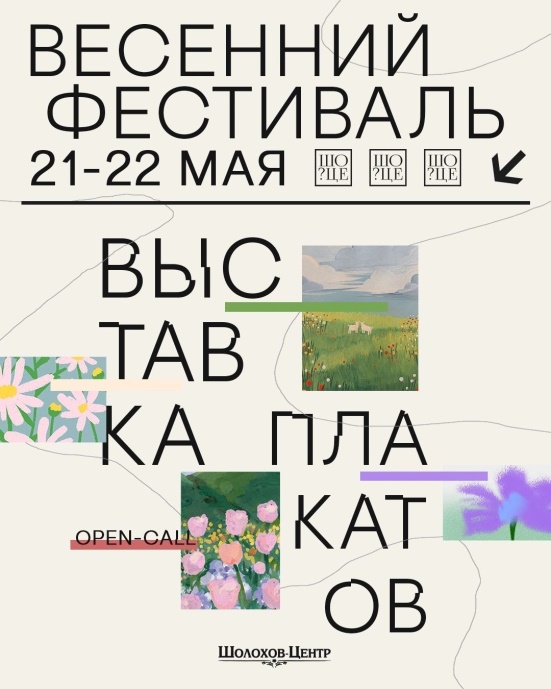 